BINC基金项目在线申请流程注意：避免由于浏览器不兼容导致文件无法上传或信息无法提交，建议优先采用谷歌浏览器，QQ浏览器，搜狗浏览器，360浏览器和IE浏览器登录BINC的官网：http://www.binc.com.cn如果已有会员账号，可以直接点击【登录】，进入登录界面，输入账号密码即可。如果没有账号，需先点击【注册】，进入注册界面，填写相关信息。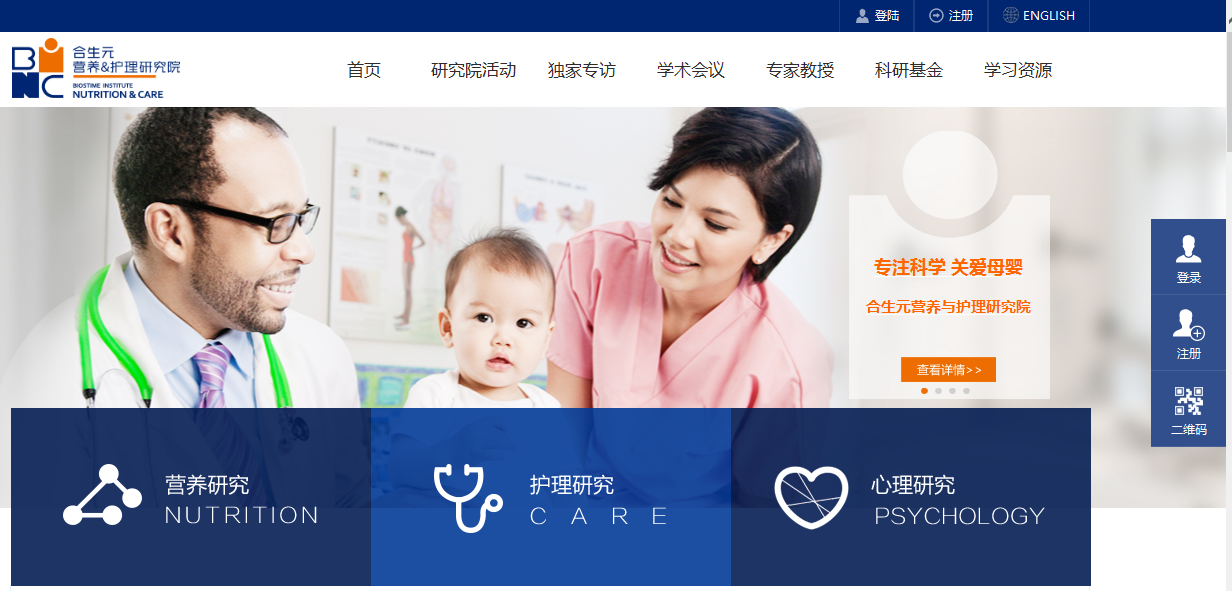 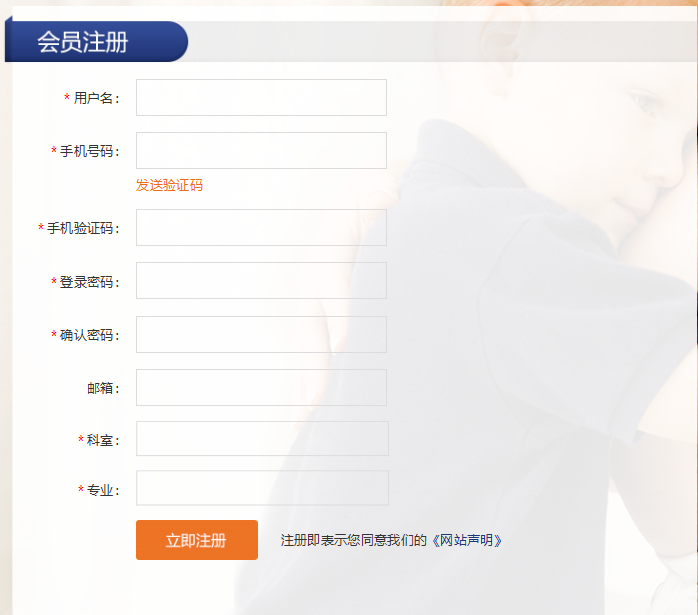 成功登录和注册后登录后，跳转至以下界面，点击【科研基金】在【科研基金】下拉菜单中或者直接在页面中选择【在线申请】即可进入申请页面填写相应资料，上传文件，点击提交，即成功申请。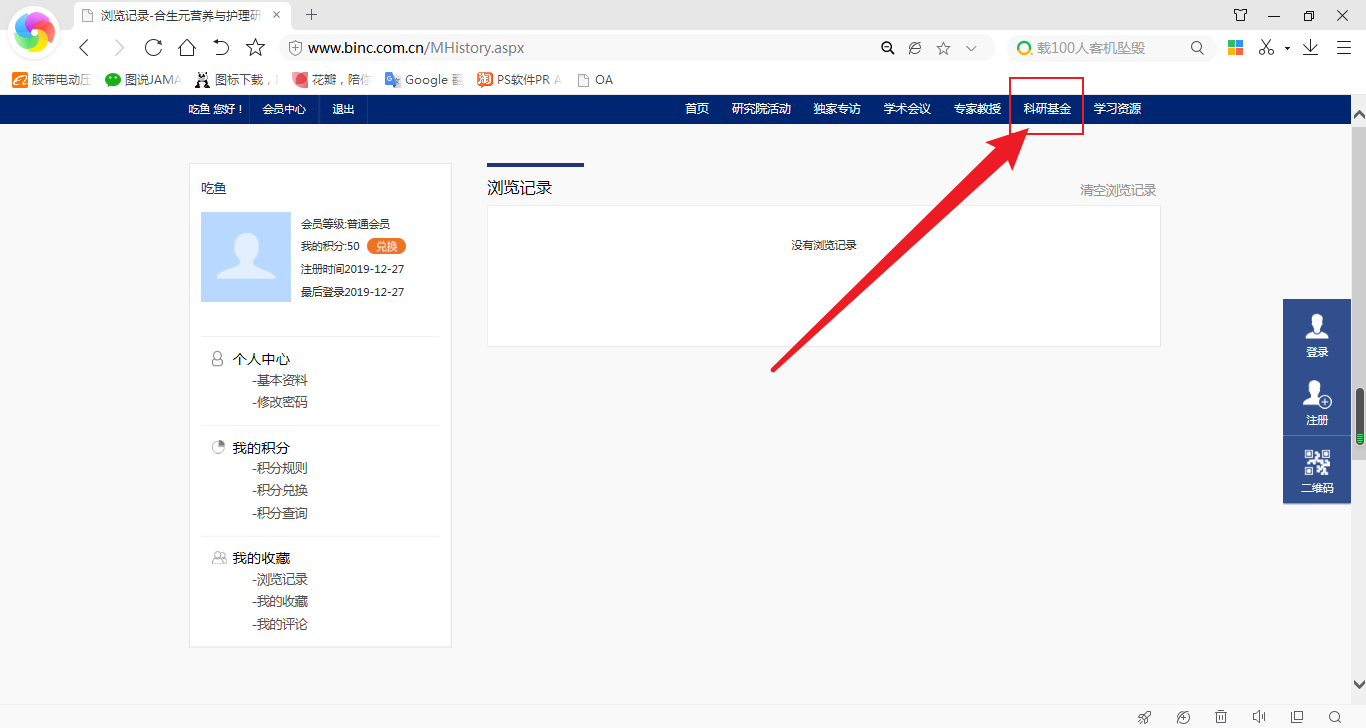 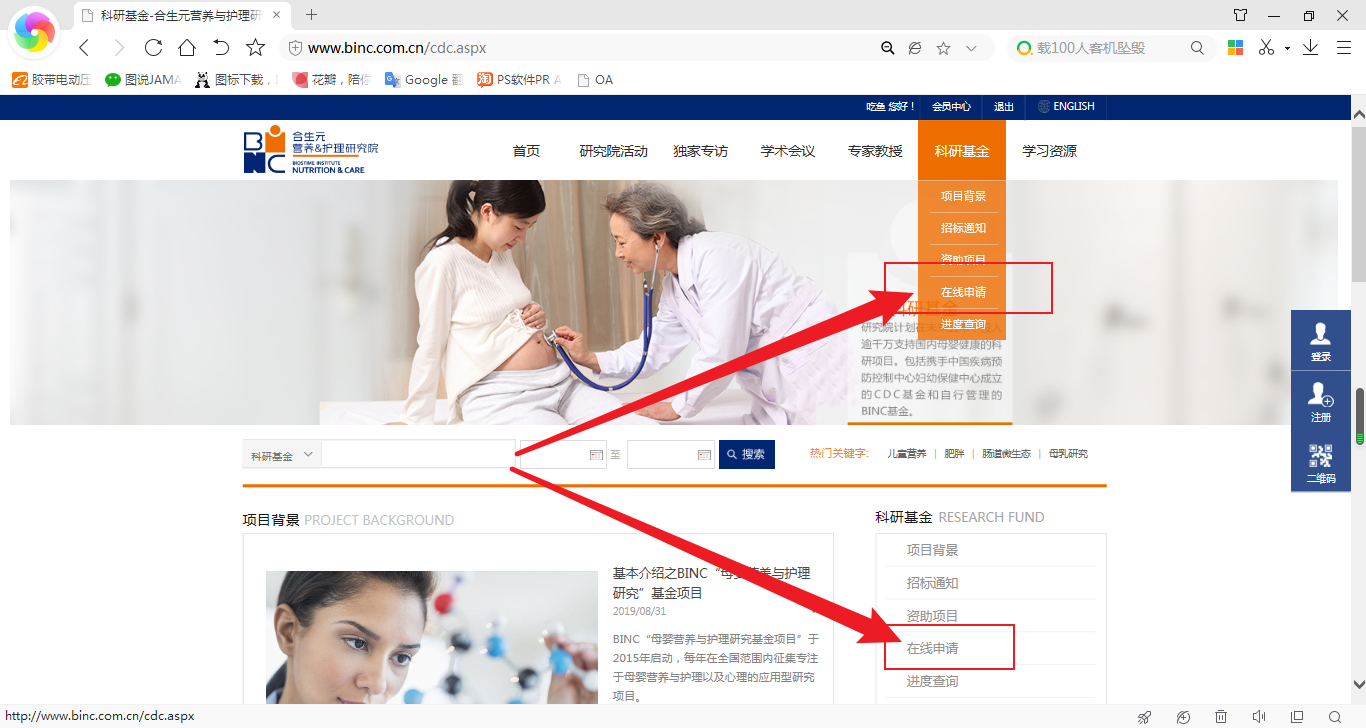 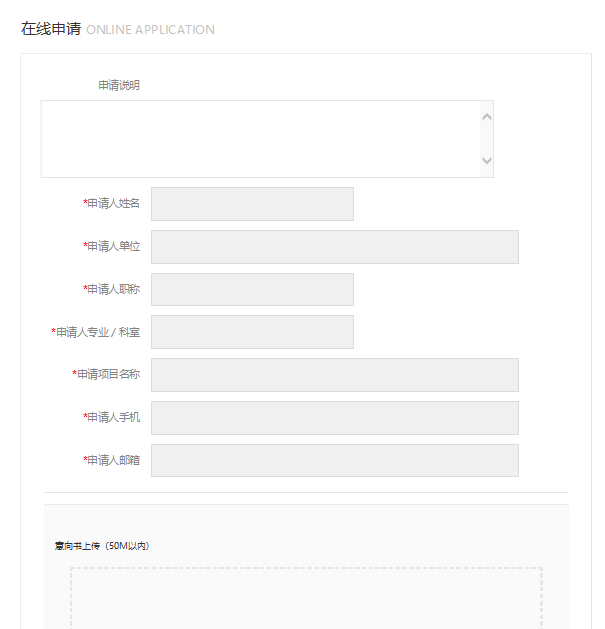 